Henvisning for logopedtjenester tilPEDAGOGISK PSYKOLOGISK TJENESTE                                                           GrunnskoleHenvisningen består av antall ………..sider.Fylles ut av PPT:																																					28.06.2021PersonopplysningerEleven:HenvisningsgrunnLogopediske vanskerMerknader/konkretisering av vanskeområde:Samarbeidspartnere:                                    Informasjon vedrørende samtykke: Det informeres om at opplysninger i saken vil bli arkivert i henhold til arkivloven. Opplysningene vil, etter at saken avsluttes hos PP-tjenesten, bli oppbevart i kommunens arkivsystem uten tidsbegrensning. Den som samtykker kan til enhver tid trekke tilbake hele eller deler av samtykket. I henvisninger hvor foreldre med foreldreansvar bor sammen, må begge foreldre samtykke. I henvisninger hvor foreldre med foreldreansvar bor på ulik adresse holder det med samtykke fra kun bostedsforelder for utredning i PP-tjenesten. Ved vedtak om spesialundervisning må begge foreldre med foreldreansvar samtykke. PP-tjenesten utreder kun på de områdene som er krysset som henvisningsgrunn og vanskeområde, og henter informasjon kun av de aktører det er gitt samtykke til. Ved behov vil PP-tjenesten kontakte foreldre/elev for å vurdere utvidet samtykke. Barn skal fra de er 7 år, eller yngre om de kan danne seg egne synspunkt, få lov til å få informasjon og si sin mening. Fra barn er 12 år skal det legges stor vekt på barnets mening.Fra barnet er 15 år kan barnet selv samtykke til utredning og enkeltvedtak uten samtykke fra foreldrene. Foreldrene har et ansvar for å ha snakket med barnet om hva dette innebærer.Samtykkeskjema for utredning i PP-tjenestenJeg er kjent med henvisningen til PP-tjenesten, dens innhold og innhold i vedlegg.    Ja                    Nei Jeg samtykker i at PP-tjenesten uten hinder av taushetsplikt kan innhente informasjon frem til sakkyndig vurdering er ferdig, på de områder dette er relevant i forhold til henvisningsgrunn og vanskeområde, fra følgende instanser:  Skole          Barnehage    Helsestasjon   Barne- og ungdomspsykiatrisk poliklinikk - BUP    Habiliteringstjenesten for barn og unge - HABU    Senter for autismespekterforstyrrelser - SAF    Barnevern       PPT andre kommuner    Fosterforeldre    Andre ___________________________Jeg samtykker i at den saksbehandler som tildeles kan lese og benytte informasjonPP-tjenesten har innhentet ved tidligere utredning(er) ved PP-tjenesten. Ja                      Nei  Jeg samtykker til at PP-tjenesten kan benytte anonymisert sms i forbindelse med møteinnkallinger, påminnelser, eventuelle endringer og avlysninger av møter.Ja                      Nei  Foresatte med foreldreansvarEleven(Dersom eleven er over 15 år er det tilstrekkelig med bare elevens underskrift VedleggSkal legges ved dersom det foreligger:	Pedagogisk rapport (skal følge med ved førstegangs henvisning).     Årsrapport (skal følge med ved re-henvisning etter tidligere gitt spesialpedagogisk           hjelp)    Interne kartlegginger	Rapporter/utredninger fra andre instanser	Uttalelser og ønsker fra foresatte 	Sakkyndige vurderinger gjort av andre kommuner    Dokumentasjon fra hørselsundersøkelse (gjelder alltid ved førstegangshenvisning)    Kartlegging av norskferdigheter (gjelder alltid ved logopedisaker)	Annet (spesifiser): _______________________________________________RETT HJELP TIL RETT TIDPedagogisk-psykologisk tjeneste (PPT) er hjemlet i opplæringsloven kap. 5 § 5-6 og er en frivillig tjeneste. " Kvar kommune og kvar fylkeskommune ha ei pedagogisk-psykologisk teneste. Den pedagogisk-psykologiske tenesta skal sørgje for at det blir utarbeidd sakkunnig vurdering der lova krev det.»• 	Henvisning til PPT sendes til: PP-tjenester Porsgrunn kommunePostadresse 1283901 PorsgrunnOrg.nummer: 985 613 931• 	Alle skal få skriftlig tilbakemelding innen 3 uker etter at PPT har mottatt henvisning.• 	Dersom PPT avviser en henvisning på grunnlag av at henvisningsgrunnen ligger utenfor PPT sitt ansvarsområde, skal det ikke fattes enkeltvedtak. Avvisningen skal likevel begrunnes.• 	Tiden fra PPT har mottatt henvisning på en navngitt bruker til det er utarbeidet 	sakkyndig vurdering, skal som hovedregel ikke overstige 3 måneder.• 	For alle henvisninger oppnevnes det en saksbehandler.• 	En henvisning som angir en navngitt bruker, behandles konfidensielt etter forvaltningslovens og eventuelle særlovers bestemmelser om taushetsplikt.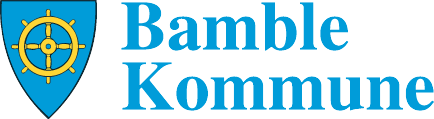 Unntatt offentlighet,jf. offvl § 13, jf. fvl § 13Navn på den som henvises:Henvist av:Mottatt dato:Navn:Født:Adresse: Postnr.: Poststed: Skole:Trinn: Foresatte:Navn:	           Adresse:	Tlf. privat:	Tlf. arbeid:	Mobil:		E-post:          Foresatte: Navn:	           Adresse:	Tlf. privat:	Tlf. arbeid:	Mobil:		E-post:          Ønske om sakkyndig vurdering knyttet til: Logopediutredning     (Opplæringsloven § 5.1) Språklyder/uttalevansker Løpsk tale Stemmevansker Nasalitet Stamming/stotringDato:      Foresatte med foreldreansvar Dato: